Başvurular ilk olarak aşağıdaki tabloda belirtilen biçimde sorumlu akademik/idari personele yapılacaktır. Başvuru esnasında belirtilen belgelerin dışında herhangi bir belge istenmesi, eksiksiz belge ile başvuru yapılmasına rağmen hizmetin belirtilen sürede tamamlanmaması veya aşağıdaki tabloda bazı hizmetlerin bulunmadığının tespiti durumunda ilk müracaat yerine başvurunuz. İşlemin çözüme ulaşmaması durumunda ikinci müracaat yerine başvurunuz. Tüm resmi yolları denemenize rağmen çözüme ulaşamadığınızda RİMER aracılığıyla Rektörlüğümüze başvurabilirsiniz.ONAYLAYAN                                 Deniz AYDIN								Prof.Dr. Hüseyin ERKULFAKÜLTE SEKRETERİ	          DEKAN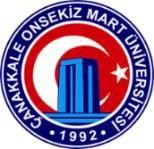 T.C.Doküman KoduKHST01ÇANAKKALE ONSEKİZ MART ÜNİVERSİTESİYayın Tarihi25.01.2021Siyasal Bilgiler FakültesiRevizyon Tarihi25.01.2021Kamu Hizmet Standartları TablosuRevizyon Nov.1.0Sayfa Sayısı2Doküman GüncelliğindenFakülteSorumlu PersonelSekreteriSıra NoHizmetin AdıHizmetin AdıHizmet İçin Gerekli Dokümanlar (Hizmetin gerçekleştirilebilmesi için gerekli tüm belgeler maddeler halinde sıralanacaktır)Hizmet İşlem Süreci (Hizmetin gerçekleştirilebilmesi için yapılması gereken tüm işlemler kısa, açık, net anlaşılır biçimde maddeler halinde sıralanacaktır.)Hizmet İşlem Süreci (Hizmetin gerçekleştirilebilmesi için yapılması gereken tüm işlemler kısa, açık, net anlaşılır biçimde maddeler halinde sıralanacaktır.)Hizmetin Tamamlanma SüreciHizmetten Sorumlu Akademik/İdari1YENİ KAYITYENİ KAYITAdayın mezun olduğu ortaöğretim kurumundan aldığı diplomanın aslı ya da yeni tarihli mezuniyet belgesi.20… ÖSYS Yerleştirme Sonuç Belgesi (internet çıktısı).Aday ek puandan yararlanarak yerleştirilmiş ancak alanı diplomasında veya mezuniyet belgesinde belirtilmemişse, hangi okul ve alandan mezun olduğunu gösterir resmi belge (METEM programlarından mezun olanların diplomalarında okul adı olarak diplomayı düzenleyen merkezin adı yazılmaktadır.)12   adet  4,5  cm  x  6   c m	boyutunda fotoğraf.Kimlik fotokopisi.Elektronik kayıt yapanlar için kayıt olduklarını gösterir barkodlu çıktı.Elektronik kaydı gerçekleştirilen öğrenciler ile manuel kayıt olmak isteyen öğrencilerimiz, web sayfasında belirlenen tarihler arasında yerleştikleri birimlere gelerek aynı yerde açılacak olan öğrenci kayıt bürolarından "kayıt zarflarını" alacaklardır.Kayıt zarfının ön yüzü doldurularak kayıt olduklarını gösterir E-Devlet'ten almış oldukları barkodlu çıktıyı kayıt için istenen tüm belgeler ile birlikte kayıt zarfının içine koyarak kayıt masasına gitmeleri gerekmektedir.Evraklarını eksiksiz teslim ederek kayıt olduğuna dair imza atan öğrencilerin kayıt işlemleri tamamlanmış olacaktır.Belgelerini eksik getirenler ya da belirtilen tarihlerde belgelerini teslim etmeyen öğrenciler ile öğrenim ücretini yatırmayan öğrenciler,Öğrencilik haklarındanyararlanamayacaklardır.Elektronik kaydı gerçekleştirilen öğrenciler ile manuel kayıt olmak isteyen öğrencilerimiz, web sayfasında belirlenen tarihler arasında yerleştikleri birimlere gelerek aynı yerde açılacak olan öğrenci kayıt bürolarından "kayıt zarflarını" alacaklardır.Kayıt zarfının ön yüzü doldurularak kayıt olduklarını gösterir E-Devlet'ten almış oldukları barkodlu çıktıyı kayıt için istenen tüm belgeler ile birlikte kayıt zarfının içine koyarak kayıt masasına gitmeleri gerekmektedir.Evraklarını eksiksiz teslim ederek kayıt olduğuna dair imza atan öğrencilerin kayıt işlemleri tamamlanmış olacaktır.Belgelerini eksik getirenler ya da belirtilen tarihlerde belgelerini teslim etmeyen öğrenciler ile öğrenim ücretini yatırmayan öğrenciler,Öğrencilik haklarındanyararlanamayacaklardır.Üniversitemiz Rektörlüğü’nce belirlenen tarih aralığındaÖğrenci İşleri OfisiBahattin ATMACA (Şef)Gamzenur Hastoprakcılar (Memur)2KAYIT DONDURMAKAYIT DONDURMADilekçeMazeretini belirten resmi bir belgeÜniversitemiz Önlisans-Lisans Eğitim- Öğretim ve Sınav Yönetmeliği 32. maddesinde belirtilen gerekçelerden birinin bulunmasıKayıt dondurma talebi için ders başlangıç tarihinden itibaren 1 (bir) ay içerisinde dilekçe ve mazeretini belirten resmi bir belge ile birlikte Öğrenci	İşleri	Ofisine başvurulması.Öğrencinin mazereti ve kayıt dondurma dilekçesi Fakülte Yönetim Kurulunda görüşülür ve karar verilir.Yönetim Kurulu Kararı olumluise Yönetim Kurulu Kararı alınarak Öğrenci İşleri Daire Başkanlığına üst yazı ile bilgi verilir	ve	otomasyon programında kayıt dondurma tarihçesi işlenir.Mazereti uygun değilse öğrenciye yazılı olarak bilgi verilir.Öğrenci dilekçesi, mazeret belgesi ve Yönetim Kurulu Kararı dosyaya kaldırılır.Kayıt dondurma talebi için ders başlangıç tarihinden itibaren 1 (bir) ay içerisinde dilekçe ve mazeretini belirten resmi bir belge ile birlikte Öğrenci	İşleri	Ofisine başvurulması.Öğrencinin mazereti ve kayıt dondurma dilekçesi Fakülte Yönetim Kurulunda görüşülür ve karar verilir.Yönetim Kurulu Kararı olumluise Yönetim Kurulu Kararı alınarak Öğrenci İşleri Daire Başkanlığına üst yazı ile bilgi verilir	ve	otomasyon programında kayıt dondurma tarihçesi işlenir.Mazereti uygun değilse öğrenciye yazılı olarak bilgi verilir.Öğrenci dilekçesi, mazeret belgesi ve Yönetim Kurulu Kararı dosyaya kaldırılır.5 iş günüÖğrenci İşleri OfisiBahattin ATMACA (Şef)Gamzenur Hastoprakcılar (Memur)3DERSMUAFİYETİ&DERS SAYDIRMABaşvuru DilekçesiTranskript, Ders İçeriğiBaşvuru DilekçesiTranskript, Ders İçeriğiBaşvuru DilekçesiTranskript, Ders İçeriğiÖğrenci Ders muafiyeti başvurma		takvimi Üniversitemiz Öğrenci İşleri Daire	Başkanlığınca duyurulduktan sonra Fakülte web sayfamızda yayınlanır.Web sayfamıza öğrencinin doldurup başvuru yapması için gerekli matbu dilekçe eklenir.Başvuran öğrencilerin dilekçe, transcript ve ders içerikleri program danışmanına üst yazı ekinde değerlendirilmesi için gönderilir.Danışmanlardan gelen rapora göre Yönetim Kurulu Kararı alınarak, Üniversitemiz öğrenci işlerine gönderilir.Muaf olunan dersleröğrencinin transkriptine işlenir.5 iş günüİlgili Bölüm BaşkanlığıEğitim KomisyonuÖğrenci İşleri OfisiBahattin ATMACA (Şef)Gamzenur Hastoprakcılar (Memur)4YATAY GEÇİŞYatay Geçiş Başvuru Dilekçesi (web sayfamızda yer almaktadır).Onaylı Not Belgesi (Transkript)Öğretim Planı ve Ders İçerikleri (Öğrencinin ayrılacağı kurumda okuduğu derslerin tanımlarını, ders içeriklerini) gösterir onaylı belge.Öğrencinin yerleştiği yıldaki LYS ve ÖSYS Sonuç Belgesi (İnternet çıktısı)ÖSYM Yerleştirme Belgesi. (İnternetçıktısı)DGS ile yerleşen öğrencilerin DGS Sonuç belgesi ve DGS Yerleştirme belgesi.Kayıtlı olduğu Üniversiteye ait öğrenci belgesi (son 6 ay içerisinde alınmış olması ve öğrenci belgesinde Kayıt Türü bilgisi yok ise eğitim görmekte olduğu üniversiteden Merkezi Yerleştirme Puanına Göre Yatay Geçiş Yapmadığına dair belge.)Hazırlık okunmuş ise okunduğuna dair belge.Kayıt Donduranlar için Kayıt Dondurma yazısı.Öğrencinin kayıtlı olduğu Yükseköğretim Kurumundan disiplin cezası almadığını gösterir belge.Başvurular bütün belgeler tamamlanmış olarak Yüksekokul Müdürlüğümüze belirlenen tarihler arasında duyuruda belirtildiği gibi yapılacaktır.Yatay Geçiş Başvuru Dilekçesi (web sayfamızda yer almaktadır).Onaylı Not Belgesi (Transkript)Öğretim Planı ve Ders İçerikleri (Öğrencinin ayrılacağı kurumda okuduğu derslerin tanımlarını, ders içeriklerini) gösterir onaylı belge.Öğrencinin yerleştiği yıldaki LYS ve ÖSYS Sonuç Belgesi (İnternet çıktısı)ÖSYM Yerleştirme Belgesi. (İnternetçıktısı)DGS ile yerleşen öğrencilerin DGS Sonuç belgesi ve DGS Yerleştirme belgesi.Kayıtlı olduğu Üniversiteye ait öğrenci belgesi (son 6 ay içerisinde alınmış olması ve öğrenci belgesinde Kayıt Türü bilgisi yok ise eğitim görmekte olduğu üniversiteden Merkezi Yerleştirme Puanına Göre Yatay Geçiş Yapmadığına dair belge.)Hazırlık okunmuş ise okunduğuna dair belge.Kayıt Donduranlar için Kayıt Dondurma yazısı.Öğrencinin kayıtlı olduğu Yükseköğretim Kurumundan disiplin cezası almadığını gösterir belge.Başvurular bütün belgeler tamamlanmış olarak Yüksekokul Müdürlüğümüze belirlenen tarihler arasında duyuruda belirtildiği gibi yapılacaktır.Yatay Geçiş Başvuru Dilekçesi (web sayfamızda yer almaktadır).Onaylı Not Belgesi (Transkript)Öğretim Planı ve Ders İçerikleri (Öğrencinin ayrılacağı kurumda okuduğu derslerin tanımlarını, ders içeriklerini) gösterir onaylı belge.Öğrencinin yerleştiği yıldaki LYS ve ÖSYS Sonuç Belgesi (İnternet çıktısı)ÖSYM Yerleştirme Belgesi. (İnternetçıktısı)DGS ile yerleşen öğrencilerin DGS Sonuç belgesi ve DGS Yerleştirme belgesi.Kayıtlı olduğu Üniversiteye ait öğrenci belgesi (son 6 ay içerisinde alınmış olması ve öğrenci belgesinde Kayıt Türü bilgisi yok ise eğitim görmekte olduğu üniversiteden Merkezi Yerleştirme Puanına Göre Yatay Geçiş Yapmadığına dair belge.)Hazırlık okunmuş ise okunduğuna dair belge.Kayıt Donduranlar için Kayıt Dondurma yazısı.Öğrencinin kayıtlı olduğu Yükseköğretim Kurumundan disiplin cezası almadığını gösterir belge.Başvurular bütün belgeler tamamlanmış olarak Yüksekokul Müdürlüğümüze belirlenen tarihler arasında duyuruda belirtildiği gibi yapılacaktır.Öğrencilerin başvuruları yatay geçiş yapmak istediği Bölüm Başkanlığı	tarafından incelenerek değerlendirilir ve kabul edilenlerin ders muafiyet durumu ile birlikte Yönetim Kurulu Kararı alınarak ilan edilir.Yatay geçiş isteği kabul edilen öğrenciler kesin kayıt için gerekli evraklarla birlikte öğrenci işlerinde kayıt işlemlerini tamamlar.İlgili EğitimÖğretim Yılı için Rektörlük Öğrenci İşleri Daire Başkanlığı tarafından ilan edilen süre aralığıİlgili BölümBaşkanlığıYatay Geçiş KomisyonuÖğrenci İşleri OfisiBahattin ATMACA (Şef)Gamzenur Hastoprakcılar (Memur)5DERS KAYDI&KAYIT YENİLEMEDers Kayıt Formu.Harç borcu gözüken öğrenciler için harcını yatırdığına ilişkin dekont.Ders Kayıt Formu.Harç borcu gözüken öğrenciler için harcını yatırdığına ilişkin dekont.Ders Kayıt Formu.Harç borcu gözüken öğrenciler için harcını yatırdığına ilişkin dekont.Üniversite Senato kararı ile akademik takvimde ders kayıt haftası belirlenir.Öğrencinin öğrenim göreceği yarı yılın üzerine harç borcu gözüken	öğrencilerÜniversitenin	belirlediği kurumsal ödeme işlemlerinden harçlarını yatırırlar. (İkinci öğretim (İ.Ö.) öğrencileri, İki yılı aşan normal öğretim (N.Ö) öğrencileri ile İkinci bir üniversite     okuyan    öğrencilerharç yatırırlar.).Akademik Takvimde ders kayıt haftası süresi içerisindeİlgili Bölüm Başkanı  Öğrenci Danışmanı,Öğrenci İşleri OfisiBahattin ATMACA (Şef)Gamzenur Hastoprakcılar (Memur)Öğrencinin ders seçebilmesi için Yüksekokulumuz öğrenci işleri bürosunca ders açma işlemleri yapılır.Bu işlem sırasında hocası belli olmayan ya da sisteme kayıtlı olmayan hocaların dersleri danışman üzerine atanır.Fakülte	Öğretim Elemanlarının übys de kendileri üzerine atanan dersleri kontrol ederek sehven atanan ders var ise öğrenci işleri bürosundan sildirmeleri gerekir.Öğrenci UBYS sisteminden dönemlik derslerini seçerek onaylar.Danışman ders seçmiş öğrencilerin derslerini onaylar.Danışman derslerini onayladığı öğrencilerin ders kayıt onay formlarından 3 adet çıktı alıp öğrenci ile beraber formlar imzalanır. İmzalanan ders	kayıt	formları tamamlanarak toplu bir şekilde (harç dekontları) ile birlikte öğrenci işleri birimine teslim edilir. Ders kayıt formları yıl ve dönem olarak bölüm veprogram olarak arşivlenir.1. Dilekçe.1. Öğrencilerin askerlik sevk ve6ASKERLİK&TEHİR2. EK-C2 Öğrenim Durum Belgesitehir işlemleri sistem üzerinden otomatik olmakla beraber, öğrencilerimiz kendileri bağlı oldukları askerlik şubelerine başvuru yapabilmektedir.2. Öğrencinin talebi durumunda EK-C2 Öğrenim Durum Belgesi düzenlenerek	öğrenci tarafından askerlik şubesine teslim edilerek sevk tehiryapılmaktadır.1 iş günüÖğrenci İşleri OfisiBahattin ATMACA (Şef)Gamzenur Hastoprakcılar (Memur)1. Dilekçe.1. Belge alacak öğrenci, öğrenci işleri birimine gelerek Dilekçe Örneğini” doldurur.7ÖĞRENCİ BELGESİTRANSKRİPTYazı İşleri biriminde kayda aldırıp tekrar öğrenci işleri birimine gelip dilekçeyi teslim eder.Otomasyon sisteminden öğrencinin bilgileri girilerek istenen belgenin çıktısı alınır. Islak imza veya elektronik imza ile birim idari üst amiri tarafından imzalanır. Belgeye giden evrak numarası verilerek üzerine yazılır. Belge öğrenciyeteslim edilir.1 iş günüÖğrenci İşleri OfisiBahattin ATMACA (Şef)Gamzenur Hastoprakcılar (Memur)4. Öğrenciye elden verilen belgede kaşe ve mühürün eksik olmaması sağlanır. Ayrıca öğrencilerimiz ÜBYS’den şifreleri ile e-imzalı olarak öğrenci belgesi, transkript ve ders içeriği talep edebilmektedir8MEZUNİYET VE DİPLOMALARIN BASILMASIDilekçe.Diploma kabı istenirse bir defaya mahsus 30 TL yatırıldığına dair banka dekontu.Öğrenci Kimliği iade edilir, kayıpsa gazete ilanı eklenir.Geçici Mezuniyet Belgesi alan öğrencilerimiz daha sonra diplomalarını alabilmeleri için aldıkları Geçici Mezuniyet Belgesinin aslını geri getirmek zorundadır.Sınavlar sonunda (Yılsonu, Tek ders, üç ders ve sınav hakkı tanınan) mezuniyet şartlarını tamamlayan		öğrencilerin bilgileri	transkriptlerinden kontrol edilir.Problem bulunmayan öğrenciler için Fakülte mezuniyet Yönetim Kurulu Kararı alınır.Yönetim Kurulu Kararı ve diploma defteri Üniversitemiz Öğrenci	İşleri		Daire Başkanlığı’na		ÜBYS’den gönderilir.Onaydan sonra diplomalar basılır.7 iş günüÖğrenci İşleri OfisiBahattin ATMACA (Şef)Gamzenur Hastoprakcılar (Memur)9KAYIT SİLDİRMEDilekçeÖğrenci KimliğiÖğrenci, kayıt sildirme dilekçesini Yazı İşleri Bürosunda kayda aldırır.Öğrencinin dilekçesi, öğrenci Işleri bürosuna kayıt silmede sorun olup olmadığı kontrol edilmek üzere sevk edilir.Öğrenci işleri birimi ÜBYS’den ilişik kesme belgesini gönderir.Dilekçe ve ÜBYS’de onaylanan İlişik kesme belgesi ile öğrenci kimlik kartını Öğrenci İşleri Bürosu öğrencinin özlük dosyasına iliştirir.Öğrencinin kayıt sildirdiği bilgisi Yönetim Kurulu Kararı ile Öğrenci	İşleri	Daire Başkanlığı’na bildirilir ve öğrenci otomasyon sistemine işlenir.Öğrencinin şahsi dosyasının fotokopisi alınarak öğrenciye aslı teslim edilir ve evrakların fotokopileri arşivlenir.5 iş günüÖğrenci İşleri OfisiBahattin ATMACA (Şef)Gamzenur Hastoprakcılar (Memur)Yazı İşleri OfisiHasan KARATAŞ (Şef)Fakülte Yönetim Kurulu10MAZERET SINAVIDilekçeMazereti ile ilgili belgeÖğrenci mazeretine ilişkin dilekçesini ve ekindeki belgeyi kayda alınmak üzere Fakülte yazı işleri bürosuna verir.Dilekçe yazı işlerinden öğrenci işleri birimine havale edilir.Mazeret dilekçesi Yönetim Kurulunda görüşülür.Uygun bulunanların mazeret talebi ilgili öğretim elemanına bildirilir ve öğretim elemanı bir sınav tarihi tespit ederek tarihin öğrenciye bildirilmesi sağlanır.İlgili öğretim elemanı sınavı yapar ve notu öğrenci otomasyonuna işler.7 iş günüÖğrenci İşleri OfisiBahattin ATMACA (Şef)Gamzenur Hastoprakcılar (Memur)Yazı İşleri OfisiHasan KARATAŞ (Şef)Fakülte Yönetim Kurulu11ASKERLİK SEVK&TEHİRİNİN İPTAL EDİLMESİDilekçe.EK-C2 Öğrenim Durum BelgesiDilekçe.EK-C2 Öğrenim Durum BelgesiDilekçe.EK-C2 Öğrenim Durum BelgesiÖğrencilerin askerlik sevk ve tehir işlemleri sistem üzerinden otomatik olmakla beraber, öğrencilerimiz kendileri bağlı oldukları askerlik şubelerine başvuru yapabilmektedir.Öğrencinin talebi durumunda EK-C2 Öğrenim Durum Belgesi düzenlenerek	öğrenci tarafından askerlik şubesine teslim edilerek sevk tehir yapılmaktadır.1 iş günüÖğrenci İşleri OfisiBahattin ATMACA (Şef)Gamzenur Hastoprakcılar (Memur)Öğrenci İşleri OfisiBahattin ATMACA (Şef)Gamzenur Hastoprakcılar (Memur)12SINAVSONUÇLARINAİTİRAZ1. Dilekçe1. Dilekçe1. DilekçeSınav	sonuçlarının duyurulmasından itibaren en geç bir hafta içinde sınav kağıdının yeniden incelenmesini isteyen öğrenci dilekçe ile Fakülte yazı işleri ofisine başvurur.Bir hata yapılıp yapılmadığının belirlenmesi için sınav kağıdını ilgili bölüm başkanlığı aracılığıyla dersin sorumlu öğretim elemanına inceletilir.Sonuç öğrenciye tebliğ edilir.Öğrencinin itirazının devamı halinde; ilgili Yönetim Kurulu kararı ile sorumlu öğretim elemanının dahil olmadığı, eş veya daha yüksek akademik unvanda	öğretim elemanlarından oluşan en az üç kişilik bir komisyonda cevap anahtarıyla ve/veya diğer sınav kağıtları ve dokümanları ile karşılaştırmalı olarak yeniden esastan inceleme yapılır.Not değişiklikleri ilgili Yönetim kurulu kararı ile kesinleşir.Not değişikliği ile ilgili Yönetim kurulu kararı, Öğrenci İşleri Daire Başkanlığına bildirilir.iş günüBölüm BaşkanlığıÖğrenci İşleri OfisiBahattin ATMACA (Şef)Gamzenur Hastoprakcılar (Memur)Bölüm BaşkanlığıÖğrenci İşleri OfisiBahattin ATMACA (Şef)Gamzenur Hastoprakcılar (Memur)13YENİDEN ÖĞRENCİ KİMLİĞİ ÇIKARTILMASIDilekçe,Gazete ilanı. Herhangi bir gazeteye kimliğini kaybettiğine dair ilan vererek, ilanın yayınlandığı günkü gazetenin tamamı getirilir,Herhangi bir Ziraat Banka ATM'si veya internet şubesi aracılığıyla T.C.  Kimlik  no ile yenileme ücreti yatırılır.Dilekçe,Gazete ilanı. Herhangi bir gazeteye kimliğini kaybettiğine dair ilan vererek, ilanın yayınlandığı günkü gazetenin tamamı getirilir,Herhangi bir Ziraat Banka ATM'si veya internet şubesi aracılığıyla T.C.  Kimlik  no ile yenileme ücreti yatırılır.Dilekçe,Gazete ilanı. Herhangi bir gazeteye kimliğini kaybettiğine dair ilan vererek, ilanın yayınlandığı günkü gazetenin tamamı getirilir,Herhangi bir Ziraat Banka ATM'si veya internet şubesi aracılığıyla T.C.  Kimlik  no ile yenileme ücreti yatırılır.Öğrenci kimliği yenileme talep dilekçesi yazılır.Dilekçe ve ekleri ÜBYS sistemine gelen evrak olarak kaydedilir.Hazırlanan evraklar Fakülte Öğrenci İşleri Birimine teslim edilir.Yeni kimlik gelene kadaröğrenciye geçici kimlik verilir.ÇOMÜ Öğrenci İşleri Daire Başkanlığı’na gerekli yazışmalar yapılır ve yeni kimlik geldiğinde geçici kimlik alınarak öğrenciye teslim edilir.5 iş günüÖğrenci İşleri OfisiBahattin ATMACA (Şef)Gamzenur Hastoprakcılar (Memur)Öğrenci İşleri OfisiBahattin ATMACA (Şef)Gamzenur Hastoprakcılar (Memur)14RESMİ YAZIŞMALAR1. Tüm resmi yazışmalar zorunlu ve olağanüstü durumlar dışında ÜBYS’den yapılmaktadır.5 iş günüÖğrenci İşleri OfisiBahattin ATMACA (Şef)Gamzenur Hastoprakcılar (Memur)Yazı İşleri OfisiHasan KARATAŞ (Şef)Muhasebe OfisiZeliha TÜRKOĞLUBölüm SekreterlikleriDerya CEYLANAslı BEKÖğrenci İşleri OfisiBahattin ATMACA (Şef)Gamzenur Hastoprakcılar (Memur)Yazı İşleri OfisiHasan KARATAŞ (Şef)Muhasebe OfisiZeliha TÜRKOĞLUBölüm SekreterlikleriDerya CEYLANAslı BEK15BİLGİ EDİNME TALEBİ1. Dilekçe1. Dilekçe1. DilekçeBilgi edinme dilekçesi FakülteSekreterliğine teslim edilir.Dilekçe yazı işlerine evrak kayıt için havale edilir.UBYS üzerinden ilgili birimlere havale edilerek, cevap verilmesi sağlanır.5 iş günüFakülte SekreteriDeniz AYDINÖğrenci İşleri OfisiBahattin ATMACA (Şef)Gamzenur Hastoprakcılar (Memur)Yazı İşleri OfisiHasan KARATAŞ (Şef)Muhasebe OfisiZeliha TÜRKOĞLUBölüm SekreterlikleriDerya CEYLANAslı BEKFakülte SekreteriDeniz AYDINÖğrenci İşleri OfisiBahattin ATMACA (Şef)Gamzenur Hastoprakcılar (Memur)Yazı İşleri OfisiHasan KARATAŞ (Şef)Muhasebe OfisiZeliha TÜRKOĞLUBölüm SekreterlikleriDerya CEYLANAslı BEK16BURS TALEBİDilekçeBurs başvuru formlarıDilekçeBurs başvuru formlarıDilekçeBurs başvuru formlarıÖğrenci burslara başvuru süresinde dilekçe ve istenen burs başvuru formlarını Fakülte Sekreterliğine teslim etmesi.Başvuru dilekçe ve formların incelenmesi için Fakülte burs komisyonu görevlendirilmesi.Başvuru dilekçe ve formlarının burs komisyonunca incelenerek, Dekanlığa bildirilir.Burs sonuçlarının ilan panosuve web sayfamızda duyurusu yapılır.Üniversite Burs ve BarınmaKoordinatörlüğü tarafından belirlenen Burs Başvuru  Takvimi SüresiBurs KomisyonuÖğrenci İşleri OfisiBahattin ATMACA (Şef)Gamzenur Hastoprakcılar (Memur)Yazı İşleri OfisiHasan KARATAŞ (Şef)Burs KomisyonuÖğrenci İşleri OfisiBahattin ATMACA (Şef)Gamzenur Hastoprakcılar (Memur)Yazı İşleri OfisiHasan KARATAŞ (Şef)17İZİN1. ÜBYS üzerinden izin formu (Yıllık, mazeret vb.)1. ÜBYS üzerinden izin formu (Yıllık, mazeret vb.)1. ÜBYS üzerinden izin formu (Yıllık, mazeret vb.)657 Devlet Memurları Kanununun ilgili maddelerinde belirtildiği şekilde yapılmak üzere; Personel izin talebi için ÜBYS’den müracaat eder.İlgili personelin idari görevi var ise yerine bakacak personel, iznin türü, adres ve telefon belirtilir. Vekil atama yapılır ve paraflanır.Personelin İzin kullanmasında sakınca yok ise akademik personel için Bölüm Başkanı ve Dekan	onay	işlemini gerçekleştirir. İdari Personel için Fakülte Sekreteri ve Dekan Onay işlemini gerçekleştirir.5 iş günü Dekanlık MakamıBölüm Başkanları Fakülte SekreteriDeniz AYDIN Dekanlık MakamıBölüm Başkanları Fakülte SekreteriDeniz AYDIN18YURTİÇİYURTDIŞI GÖREVLENDİRME1. Dilekçe ve mazeretini belirten belgeler1. Dilekçe ve mazeretini belirten belgeler1. Dilekçe ve mazeretini belirten belgeler39. madde ile görevlendirme talep eden akademik personel dilekçe (yolluklu, yevmiyeli), davet yazısı, makale (sözlü ya da poster) özeti, ders telafi ve 39. Madde talep formu ile Bölüm Başkanlığına ÜBYS’den başvurur.Bölüm Başkanlığı tarafından ilgili talep uygun bulunursa dilekçe ve ekleri bir üst yazı ile Dekanlık Makamına İletilir.Fakülte Dekanlığınca Bölüm Başkanlığı teklifi ile ilgili dilekçe ve eklerinin incelemesinden sonar talep uygun bulunursa yolluksuz ve yevmiyesiz ve 45 gün den az olan talepler için ilgili bölüm başkanlığı ile personele uygundur yazısı yazılır. Yolluk ve yevmiye talebi olan ve 45 gün üzerinde	süresi	olan görevlendirmeler de  ise Yönetim Kurulu Kararı alınarak Rektörlük Oluru’na gönderilir.5 iş günüBölümBaşkanlarıBölüm SekreteriDerya CEYLANAslı BEK Fakülte Yönetim KuruluYazı İşleri OfisiHasan KARATAŞ (Şef)BölümBaşkanlarıBölüm SekreteriDerya CEYLANAslı BEK Fakülte Yönetim KuruluYazı İşleri OfisiHasan KARATAŞ (Şef)19ABD KURUL ve BÖLÜM KURUL KARARLARIABD KURUL ve BÖLÜM KURUL KARARLARI1. DilekçeBölüm/Anabilim Dalı Başkanlığına ÜBYS üzerinden dilekçe kaydı yapılması.Bölüm kararı sonrasında Bölüm Kurulu’nda incelenerek Bölüm Kurulu Kararının Dekanlığa gönderilmesiAnabilim Dalı kararı sonrasında kararın incelenerek kararın Bölüm Başkanlığına gönderilmesi.5. İşin durumuna göre Fakülte Yönetim Kurulu Kararı alınması.Bölüm/Anabilim Dalı Başkanlığına ÜBYS üzerinden dilekçe kaydı yapılması.Bölüm kararı sonrasında Bölüm Kurulu’nda incelenerek Bölüm Kurulu Kararının Dekanlığa gönderilmesiAnabilim Dalı kararı sonrasında kararın incelenerek kararın Bölüm Başkanlığına gönderilmesi.5. İşin durumuna göre Fakülte Yönetim Kurulu Kararı alınması.5 iş günüAnabilim Dalı Sekreteri /Bölüm SekreteriBölüm BaşkanlarıDekanlıkYönetim Kurulu20EVRAK KAYITEVRAK KAYITDilekçeFiziksel olarak gelen Resmi YazılarFakülteye gelen her türlü evrak fiziksel olarak (zarf, resmi yazı, dilekçe, vb.) Fakülte Sekreterliğine teslim edilir.Fakülte Sekreterinin fiziksel olarak gelen evrak evrakı (gizli değilse) kontrolden sonra evrak personeline teslimi sonrasında, yazı işleri ofisi tarafından ÜBYS'ye kaydedilmesinden sonra ÜBYS’den Fakülte Sekreterine gönderilir.Fakülte Sekreterinin UBYS üzerinden gelen evrakı işlem yapılacak birime (bölüm başkanlığı, öğrenci işleri, yazı işleri vb.) göndermesi. ÜBYS'den ilgili birime gelen evrakın talep ya da cevap verilme durumuna göre sonuçlandırılması.Zarf üzerinde gizli kaşesi varsa hiçbir şekilde açılmadan Fakülte Dekanına teslim edilir. Gelen ve Giden evrak gizli ise ÜBYS’ye yüklenmeden ÜBYS’de sadece evrak sayısı alınır.Fakülteye gelen her türlü evrak fiziksel olarak (zarf, resmi yazı, dilekçe, vb.) Fakülte Sekreterliğine teslim edilir.Fakülte Sekreterinin fiziksel olarak gelen evrak evrakı (gizli değilse) kontrolden sonra evrak personeline teslimi sonrasında, yazı işleri ofisi tarafından ÜBYS'ye kaydedilmesinden sonra ÜBYS’den Fakülte Sekreterine gönderilir.Fakülte Sekreterinin UBYS üzerinden gelen evrakı işlem yapılacak birime (bölüm başkanlığı, öğrenci işleri, yazı işleri vb.) göndermesi. ÜBYS'den ilgili birime gelen evrakın talep ya da cevap verilme durumuna göre sonuçlandırılması.Zarf üzerinde gizli kaşesi varsa hiçbir şekilde açılmadan Fakülte Dekanına teslim edilir. Gelen ve Giden evrak gizli ise ÜBYS’ye yüklenmeden ÜBYS’de sadece evrak sayısı alınır.1 iş günüÖğrenci İşleri OfisiBahattin ATMACA (Şef)Gamzenur Hastoprakcılar (Memur)Yazı İşleri OfisiHasan KARATAŞ (Şef)Muhasebe OfisiZeliha TÜRKOĞLUBölüm SekreterlikleriDerya CEYLANAslı BEK21GÖREVE BAŞLAMAGÖREVE BAŞLAMA1. Atanma YazısıAkademik ilana belirtilen sürede ve istenilen belgelerle başvurulması,Üniversitemizce açılan akademik ilana istinaden başvuruda bulanan personelin ön değerlendirme ve giriş sınavının yapılması sonucunda, Fakültemize atanan personelin Üniversitemiz Personel Dairesi Başkanlığı’nca atama onayı yazısı gelince, ilgiliye tebliğ-tebellüğ belgesi yapılarak ilgili personel görevine başlatılır.Yapılan tebliğ-tebellüğ belgesi yazı	ile	Personel			Dairesi Başkanlığı’na personelin göreve başladığı bildirilir. İlgili personelin    görevine		başlama evraklarına		istinaden, muhasebe	bürosunca			maaş işlemleri yapılır.Sosyal Güvenlik Kurumu personel bilgi Sistemi’ne tescil kaydı yapılır. Personel kimlik kartı için sisteme bilgileri girilir.Göreve başlayan personel içinFakültede özlük dosyası açılır.Akademik ilana belirtilen sürede ve istenilen belgelerle başvurulması,Üniversitemizce açılan akademik ilana istinaden başvuruda bulanan personelin ön değerlendirme ve giriş sınavının yapılması sonucunda, Fakültemize atanan personelin Üniversitemiz Personel Dairesi Başkanlığı’nca atama onayı yazısı gelince, ilgiliye tebliğ-tebellüğ belgesi yapılarak ilgili personel görevine başlatılır.Yapılan tebliğ-tebellüğ belgesi yazı	ile	Personel			Dairesi Başkanlığı’na personelin göreve başladığı bildirilir. İlgili personelin    görevine		başlama evraklarına		istinaden, muhasebe	bürosunca			maaş işlemleri yapılır.Sosyal Güvenlik Kurumu personel bilgi Sistemi’ne tescil kaydı yapılır. Personel kimlik kartı için sisteme bilgileri girilir.Göreve başlayan personel içinFakültede özlük dosyası açılır.15 iş günüFakülte Yönetim KuruluYazı İşleri OfisiHasan KARATAŞ (Şef)Muhasebe OfisiZeliha TÜRKOĞLU22GÖREVDEN AYRILMA/İSTİFAGÖREVDEN AYRILMA/İSTİFA1. Dilekçe657 Devlet Memuru Kanununun ilgili maddelerinde belirtildiği şekilde yapılmak üzere;Dilekçe ve Kurum Yetkilisi onayı.Resmi yazı ile Üniversitemiz Personel Dairesi Başkanlığı’na bildirilmesi.Personel		Dairesi Başkanlığı’ndan onay gelmesi ve akabinde ilişik kesme belgesi, işten ayrılma raporu ve tebliğ- tebellüğ		belgesinin düzenlenmesi.Personelden alınan belgeler (İlişik kesme, tebliğ-tebellüğ, personel kimlik kartı, vb.) yazı ile Üniversitemiz Personel Dairesi Başkanlığı’na gönderilir.657 Devlet Memuru Kanununun ilgili maddelerinde belirtildiği şekilde yapılmak üzere;Dilekçe ve Kurum Yetkilisi onayı.Resmi yazı ile Üniversitemiz Personel Dairesi Başkanlığı’na bildirilmesi.Personel		Dairesi Başkanlığı’ndan onay gelmesi ve akabinde ilişik kesme belgesi, işten ayrılma raporu ve tebliğ- tebellüğ		belgesinin düzenlenmesi.Personelden alınan belgeler (İlişik kesme, tebliğ-tebellüğ, personel kimlik kartı, vb.) yazı ile Üniversitemiz Personel Dairesi Başkanlığı’na gönderilir.5 iş günüYazı İşleri OfisiHasan KARATAŞ (Şef)Muhasebe OfisiZeliha TÜRKOĞLUBölüm SekreterlikleriDerya CEYLANAslı BEK23ORTAK GİDER ÖDEMELERİORTAK GİDER ÖDEMELERİ1. ÜBYS’den ilgili müstecirlere yazılan tebliğ yazısıAyın ilk iş gününde müstecirlerin ortak gider hesaplamaları (elektrik, su ve ısınma) yapılır.Ortak gider ödemelerine ait ÜBYS’den yazılan resmi yazılar ilgililere posta ya da elden tebliğ edilir.Ortak gider ödemeleri Üniversitemiz Sağlık Kültür ve Spor Daire Başkanlığı ile İdari ve Mali İşler Daire Başkanlığı’na ÜBYS’den bildirilir.Ortak Gider ödemeleri her ay TKS programına işlenir.Ayın ilk iş gününde müstecirlerin ortak gider hesaplamaları (elektrik, su ve ısınma) yapılır.Ortak gider ödemelerine ait ÜBYS’den yazılan resmi yazılar ilgililere posta ya da elden tebliğ edilir.Ortak gider ödemeleri Üniversitemiz Sağlık Kültür ve Spor Daire Başkanlığı ile İdari ve Mali İşler Daire Başkanlığı’na ÜBYS’den bildirilir.Ortak Gider ödemeleri her ay TKS programına işlenir.5 iş günüMuhasebe OfisiZeliha TÜRKOĞLU 24EK DERS FORMLARININ GÖNDERİLMESİ VE EKDERS ÜCRETLERİEK DERS FORMLARININ GÖNDERİLMESİ VE EKDERS ÜCRETLERİ1. Ek ders formlarıÖğretim elemanları her dönem başı ekders bildirim formu doldurarak muhasebe bürosuna teslim eder.Muhasebe bürosu tarafından haftalık ders programı, YKK ve izin listesine uygunluğunu ÜBYS’deki verilerle kontrol eder.Hatalı olan formlar tutanakla ilgili öğretim elemanına gönderilir.Ek ders bildirim formları bölüm başkanları ve Dekana imzalatılır.www.kbs.gov.tr ek ders modülünden ders yükü bildirim formları ve izin-görev listeleri dikkate alınarak, bilgi girişi kısmından icmal hazırlanır.Sistem üzerinden bordro otomatik hesaplanır ve ödeme emri belgesi çıkartılır.Mevzuata uygunluğu kontrol edilen bilgiler ve belgeler Gerçekleştirme Görevlisi ve Harcama Yetkilisi tarafından imzalanır.Strateji Geliştirme Daire Başkanlığı tarafından incelenip onaylandıktan sonra ödemeişlemi gerçekleşirÖğretim elemanları her dönem başı ekders bildirim formu doldurarak muhasebe bürosuna teslim eder.Muhasebe bürosu tarafından haftalık ders programı, YKK ve izin listesine uygunluğunu ÜBYS’deki verilerle kontrol eder.Hatalı olan formlar tutanakla ilgili öğretim elemanına gönderilir.Ek ders bildirim formları bölüm başkanları ve Dekana imzalatılır.www.kbs.gov.tr ek ders modülünden ders yükü bildirim formları ve izin-görev listeleri dikkate alınarak, bilgi girişi kısmından icmal hazırlanır.Sistem üzerinden bordro otomatik hesaplanır ve ödeme emri belgesi çıkartılır.Mevzuata uygunluğu kontrol edilen bilgiler ve belgeler Gerçekleştirme Görevlisi ve Harcama Yetkilisi tarafından imzalanır.Strateji Geliştirme Daire Başkanlığı tarafından incelenip onaylandıktan sonra ödemeişlemi gerçekleşir5 iş günüÖğretim ElemanlarıBölüm BaşkanlarıMuhasebe OfisiZeliha TÜRKOĞLU25MAAŞ ÖDEMESİMAAŞ ÖDEMESİ1. İlgili aya ait personelin derece, kademe, kıdem vb. terfi değişiklikleri, yabancı dil tazminatı, aile yardımı için eşin çalışıp çalışmadığı, çocuk yardımı için yaş bilgileri vb. değişikliklerine ait belgeler.İlgili aya ait personelin derece, kademe, kıdem vb. terfi değişiklikleri, yabancı dil tazminatı, aile yardımı için eşin çalışıp çalışmadığı, çocuk yardımı için yaş bilgileri vb. değişiklikleri KBS ekranından güncellenir.Nakil giden veya ücretsiz izne ayrılanların da sistemden çıkışı yapılarak güncelleme işlemi tamamlanır.Kesintiler (icra, sendika, emekli  borçlanması,  kira, kefalet vb.) girilerek hesaplama işlemi gerçekleştirilir.Sistemden maaş hesaplaması yapılır, KBS sisteminden bordro dökümü alınır. SGK üzerinden ilgili aya ait emekli kesenekleri çıkartılır.KBS ‘den alınan bordro ve diğer maaş evraklarının birbirine uygun olup olmadığı control edilir. Sistem üzerinden ödeme emri düzenlenip, gerçekleştirme görevlisi ve harcama yetkilisine onay için imzaya gönderilir.Gerçekleştirme görevlisi ve harcama yetkilisi onayından sonra tahakkuk teslim tutanağı hazırlanır, ekleri ile birlikte Strateji Geliştirme DaireBaşkanlığı’na gönderilir.İlgili aya ait personelin derece, kademe, kıdem vb. terfi değişiklikleri, yabancı dil tazminatı, aile yardımı için eşin çalışıp çalışmadığı, çocuk yardımı için yaş bilgileri vb. değişiklikleri KBS ekranından güncellenir.Nakil giden veya ücretsiz izne ayrılanların da sistemden çıkışı yapılarak güncelleme işlemi tamamlanır.Kesintiler (icra, sendika, emekli  borçlanması,  kira, kefalet vb.) girilerek hesaplama işlemi gerçekleştirilir.Sistemden maaş hesaplaması yapılır, KBS sisteminden bordro dökümü alınır. SGK üzerinden ilgili aya ait emekli kesenekleri çıkartılır.KBS ‘den alınan bordro ve diğer maaş evraklarının birbirine uygun olup olmadığı control edilir. Sistem üzerinden ödeme emri düzenlenip, gerçekleştirme görevlisi ve harcama yetkilisine onay için imzaya gönderilir.Gerçekleştirme görevlisi ve harcama yetkilisi onayından sonra tahakkuk teslim tutanağı hazırlanır, ekleri ile birlikte Strateji Geliştirme DaireBaşkanlığı’na gönderilir.5 iş günüDekanProf.Dr.Hüseyin ERKULFakülte Sekreteri Deniz AYDINMuhasebe OfisiZeliha TÜRKOĞLU26YOLLUK ÖDEMESİYOLLUK ÖDEMESİYolluk bildirimi formu.Görevlendirme yazısı.www.kbs.gov.tr/Harcama Yönetim sistemi/yolluk işlemleri modülünden harcama talimatı hazırlanır.İlgili kişi e devlet üzerinden düzenleyerek imzaladığı yolluk bildirimi	ve	belgelerini muhasebe birimine gönderir.Gerekli belgeler tam ise ilgili bütçe kolunda yeterli ödenek var mı kontrol edilir yoksa ödenek aktarımı ya da ödenek talebi yapılır.Ödeme emri belgeleri ve eklenecek belgeler hazırlanarak gerçekleştirme	görevlisine gönderilir.Gerçekleştirme görevlisi ödeme emri belgesi ve evrakları kontrol ederek imzalar ve harcama yetkilisine gönderir.Harcama yetkilisi tarafından onaylanan evraklar “tahakkuk evrak teslim listesi” ile Strateji Geliştirme Daire Başkanlığına gönderilir.Strateji Geliştirme Daire Başkanlığı Muhasebe Birimi’nce alınan evrak incelendikten sonra ilgili iban hesap numarasına ödeme yapılır. Evrakların bir sureti dosyalanır.www.kbs.gov.tr/Harcama Yönetim sistemi/yolluk işlemleri modülünden harcama talimatı hazırlanır.İlgili kişi e devlet üzerinden düzenleyerek imzaladığı yolluk bildirimi	ve	belgelerini muhasebe birimine gönderir.Gerekli belgeler tam ise ilgili bütçe kolunda yeterli ödenek var mı kontrol edilir yoksa ödenek aktarımı ya da ödenek talebi yapılır.Ödeme emri belgeleri ve eklenecek belgeler hazırlanarak gerçekleştirme	görevlisine gönderilir.Gerçekleştirme görevlisi ödeme emri belgesi ve evrakları kontrol ederek imzalar ve harcama yetkilisine gönderir.Harcama yetkilisi tarafından onaylanan evraklar “tahakkuk evrak teslim listesi” ile Strateji Geliştirme Daire Başkanlığına gönderilir.Strateji Geliştirme Daire Başkanlığı Muhasebe Birimi’nce alınan evrak incelendikten sonra ilgili iban hesap numarasına ödeme yapılır. Evrakların bir sureti dosyalanır.5 iş günüDekanProf.Dr.Hüseyin ERKULFakülte Sekreteri Deniz AYDINMuhasebe OfisiZeliha TÜRKOĞLU27SATIN ALMASATIN ALMAFiyat Araştırma Komisyonu RaporuMuayene Kabul FormuFaturaİhtiyacın ortaya çıkmasından sonra mal ve istek belgesi düzenlenir.Teknik şartname ve malzeme ile ilgili katalog vb. çıkartılır.Muhasebe birimi yaklaşık maliyet tespit ederek harcama yetkilisine onaylatır.İlgili bütçe tertibinde yeterliödenek var mı kontrol edilir.Ödenek aktarımı ya da ek ödenek istenir. Var ise İhale onay belgesi piyasa fiyat araştırma komisyonu ve muayene komisyonu da belirtilerek hazırlanır.Onay belgesi imzalandıktan sonra, ÜBYS üzerinden kaydedilir. En uygun teklifi veren firmadan alım kararı verilir.Muayene kabul komisyon tutanağını imzalar, malzeme görevli tarafından sayılarak depoya alınır ve taşınır işlem fişi düzenlenir.İhtiyacın ortaya çıkmasından sonra mal ve istek belgesi düzenlenir.Teknik şartname ve malzeme ile ilgili katalog vb. çıkartılır.Muhasebe birimi yaklaşık maliyet tespit ederek harcama yetkilisine onaylatır.İlgili bütçe tertibinde yeterliödenek var mı kontrol edilir.Ödenek aktarımı ya da ek ödenek istenir. Var ise İhale onay belgesi piyasa fiyat araştırma komisyonu ve muayene komisyonu da belirtilerek hazırlanır.Onay belgesi imzalandıktan sonra, ÜBYS üzerinden kaydedilir. En uygun teklifi veren firmadan alım kararı verilir.Muayene kabul komisyon tutanağını imzalar, malzeme görevli tarafından sayılarak depoya alınır ve taşınır işlem fişi düzenlenir.5 iş günüDekanProf.Dr.Hüseyin ERKULFakülte Sekreteri Deniz AYDINMuhasebe OfisiZeliha TÜRKOĞLU28TAŞINIR KAYIT KONTROLTAŞINIR KAYIT KONTROL1. Taşınır İşlem FişiSatın alma yoluyla alınan malzemenin Muayene Kabul Komisyonunca	tutanağı imzalanır.Taşınır Kayıt Yetkilisi ve Taşınır Kontrol Görevlisi tarafından sayılarak depoya alınır ve taşınır işlem fişi düzenlenir.TKS Programına kayıt işlemiyapılır.Satın alma yoluyla alınan malzemenin Muayene Kabul Komisyonunca	tutanağı imzalanır.Taşınır Kayıt Yetkilisi ve Taşınır Kontrol Görevlisi tarafından sayılarak depoya alınır ve taşınır işlem fişi düzenlenir.TKS Programına kayıt işlemiyapılır.5 iş günü DekanProf.Dr.Hüseyin ERKULFakülte Sekreteri Deniz AYDINMuhasebe OfisiZeliha TÜRKOĞLU2931. MADDE EK DERS ÖDEMESİ31. MADDE EK DERS ÖDEMESİDilekçe.Nüfus cüzdanı fotokopisi.31. madde formu.Lisans diploma veya YL diploması.Ekders bildirim formuHerhangi bir resmi kurumda çalışmayan veya herhangi bir kurum bünyesinde görev alan kişiler, Fakültede ihtiyaç olması ve de uygun görülmesi durumunda dilekçe, nüfus cüzdanı fotokopisi ve diploma ile müracaat eder.Dilekçe kaydedilir ve Kurum Yetkilisi onayına sunulur.2547 Sayılı Kanunun 31. maddesine	göregörevlendirecek olan öğretim elemanları kurumda görevli iseler öğretim elemanının verecekleri derslerle ilgili bağlı oldukları kurumlara resmi yazı yazılır ve uygun görüş  yazısı talep edilir. Gelen cevap yazılarına göre işlemi yapılır.Yönetim Kurulu Kararı alınır ve ders programı görevlendirme yazıları hazırlanır ve tebliğ edilir.www.kbs.gov.tr ek ders modülünden ders yükü bildirim formları ve izin-görev listeleri dikkate alınarak, bilgi girişi kısmından icmal hazırlanır.Sistem üzerinden bordro otomatik hesaplanır ve ödeme emri belgesi çıkartılır.Mevzuata uygunluğu kontrol edilen bilgiler ve belgeler Gerçekleştirme Görevlisi ve Harcama Yetkilisi tarafından imzalanır.Strateji Geliştirme Daire Başkanlığı tarafından incelenip onaylandıktan sonra ödeme işlemi gerçekleşir.Herhangi bir resmi kurumda çalışmayan veya herhangi bir kurum bünyesinde görev alan kişiler, Fakültede ihtiyaç olması ve de uygun görülmesi durumunda dilekçe, nüfus cüzdanı fotokopisi ve diploma ile müracaat eder.Dilekçe kaydedilir ve Kurum Yetkilisi onayına sunulur.2547 Sayılı Kanunun 31. maddesine	göregörevlendirecek olan öğretim elemanları kurumda görevli iseler öğretim elemanının verecekleri derslerle ilgili bağlı oldukları kurumlara resmi yazı yazılır ve uygun görüş  yazısı talep edilir. Gelen cevap yazılarına göre işlemi yapılır.Yönetim Kurulu Kararı alınır ve ders programı görevlendirme yazıları hazırlanır ve tebliğ edilir.www.kbs.gov.tr ek ders modülünden ders yükü bildirim formları ve izin-görev listeleri dikkate alınarak, bilgi girişi kısmından icmal hazırlanır.Sistem üzerinden bordro otomatik hesaplanır ve ödeme emri belgesi çıkartılır.Mevzuata uygunluğu kontrol edilen bilgiler ve belgeler Gerçekleştirme Görevlisi ve Harcama Yetkilisi tarafından imzalanır.Strateji Geliştirme Daire Başkanlığı tarafından incelenip onaylandıktan sonra ödeme işlemi gerçekleşir.5 iş günüDekanProf.Dr.Hüseyin ERKULFakülte Sekreteri Deniz AYDINMuhasebe OfisiZeliha TÜRKOĞLU30KALİTE GÜVENCE SÜREÇLERİKALİTE GÜVENCE SÜREÇLERİÜniversitemiz Kalite Komisyonutarafından belirlenen standart formlara göre;Personel görev tanımları,İş akış şemaları,Faaliyet raporları,İç kontrol güvence beyanı,Birim Stratejik Plan.Kalite Güvence Sistemi PUKÖ DöngüsüKamu Hizmet Standartları TablosuÜniversitemiz Kalite Güvence Komisyonu’nun	talimatları gereği işlemler sürmekte, web sayfamızda kalite çalışmaları konusundaki faaliyetleri ile diğer veriler güncellenmektedir.Fakültemizde Birim Kalite Komisyonu	Öğrenci Temsilcisinin de katılımıyla kalite komisyonu toplantıları gerçekleştirilmektedir.Üniversitemiz Kalite Güvence Komisyonu’nun	talimatları gereği işlemler sürmekte, web sayfamızda kalite çalışmaları konusundaki faaliyetleri ile diğer veriler güncellenmektedir.Fakültemizde Birim Kalite Komisyonu	Öğrenci Temsilcisinin de katılımıyla kalite komisyonu toplantıları gerçekleştirilmektedir.7 iş günüDekanlıkFakülte Sekreteri Kalite Komisyonları Kalite Alt Komisyonuİlk Müracaat YeriSiyasal Bilgiler Fakültesi Fakülte SekreterliğiAdres : ÇOMÜ Terzioğlu Yerleşkesi ÇANAKKALEE-posta : sbf@comu.edu.trTelefon : 0 286 218 37 37Faks      : 0 286 218 38 07İkinci Müracaat YeriSiyasal Bilgiler  FakültesiAdres : ÇOMÜ Terzioğlu Yerleşkesi E-posta : sbf@comu.edu.tr Telefon : 0 286 218 37 37Faks      : 0 286 218 38 07Üçüncü Müracaat YeriÜBYS-RİMER (Rektörlük İletişim Merkezi)Üzerinden OnlineAdres : ÇOMÜ H. Akif Terzioğlu Yerleşkesi Rektörlük Gelen Evrak BirimiÇanakkale/MerkezTelefon : 0 286 218 37 37Faks      : 0 286 218 38 07